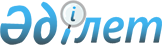 О внесении изменений в приказ Министра образования и науки Республики Казахстан от 18 мая 2020 года № 209 "Об утверждении Правил оказания государственной услуги "Апостилирование официальных документов, исходящих из организаций образования"Приказ и.о. Министра образования и науки Республики Казахстан от 10 декабря 2021 года № 586. Зарегистрирован в Министерстве юстиции Республики Казахстан 22 декабря 2021 года № 25911
      ПРИКАЗЫВАЮ:
      1. Внести в приказ Министра образования и науки Республики Казахстан от 18 мая 2020 года № 209 "Об утверждении Правил оказания государственной услуги "Апостилирование официальных документов, исходящих из организаций образования" (зарегистрирован в Реестре государственной регистрации нормативных правовых актов под № 20668) следующие изменения:
      в Правилах оказания государственной услуги "Апостилирование официальных документов, исходящих из организаций образования", утвержденные указанным приказом:
      пункт 2 изложить в следующей редакции:
      "2. В настоящих Правилах оказания государственной услуги "Апостилирование официальных документов, исходящих из организаций образования" используются следующие определения:
      1) апостиль – специальный штамп, удостоверяющий подлинность подписи лица, подписавшего документ, и подтверждение его полномочий, а также подлинность печати или штампа, которыми скреплен этот документ;
      2) стандарт государственной услуги – перечень основных требований к оказанию государственной услуги, включающий характеристики процесса, форму, содержание и результат оказания, а также иные сведения с учетом особенностей предоставления государственной услуги.
      3) сервис цифровых документов – объект информационно-коммуникационной инфраструктуры "электронного правительства", закрепленный за оператором и предназначенный для создания, хранения и использования электронных документов в целях реализации государственных функций и вытекающих из них государственных услуг, а также при взаимодействии с физическими и юридическими лицами, получении и оказании услуг в электронной форме.".
      пункт 4 изложить в следующей редакции:
      "4. Государственная услуга "Апостилирование официальных документов, исходящих из организаций образования" (далее – государственная услуга) оказывается территориальными департаментами Комитета по обеспечению качества в сфере образования и науки Министерства образования и науки Республики Казахстан (далее – услугодатель) в соответствии c настоящими Правилами.".
      пункт 10 изложить в следующей редакции:
      "10. При обращении услугополучателя через Государственную корпорацию:
      1) канцелярия услугодателя в день поступления документов осуществляет их регистрацию в единой системе электронного документооборота в течении 1 (одного) рабочего дня и передает на исполнение ответственному структурному подразделению;
      2) руководитель ответственного структурного подразделения в течении 1 (одного) рабочего дня отписывает документы ответственному сотруднику;
      3) сотрудник ответственного структурного подразделения услугодателя в течение 1 (одного) рабочего дня с момента регистрации документов, проверяет полноту представленных документов, в случае предоставления услугополучателем неполного пакета документов и (или) документов с истекшим сроком действия сотрудник ответственного структурного подразделения в указанные сроки готовит мотивированный отказ;
      4) при предоставлении услугополучателем полного пакета документов ответственному структурному подразделению услугодателя сотрудник ответственного структурного подразделения оформляет запрос в соответствующие организации образования для подтверждения подлинности документов об образовании и получение ответа в течение 5 (пяти) рабочих дней;
      5) в случае подтверждения обучения в организации образования сотрудник ответственного структурного подразделения в течение 4 (четырех) рабочих дней апостилирует документы, либо подготавливает мотивированный ответ об отказе в оказании государственной услуги.
      При наличии оснований, предусмотренных в пункте 9 стандарта услугодатель уведомляет услугополучателя о предварительном решении об отказе в оказании государственной услуги, а также времени, месте и способе проведения заслушивания для возможности услугополучателю выразить позицию по предварительному решению.
      Уведомление о заслушивании направляется не позднее чем за 3 (три) рабочих дня до завершения срока оказания государственной услуги. Заслушивание проводится не позднее 2 (двух) рабочих дней со дня уведомления.
      Уведомление (извещение) направляется заказным письмом с уведомлением о его вручении, телефонограммой или телеграммой, текстовым сообщением по абонентскому номеру сотовой связи или по электронному адресу либо с использованием иных средств связи, обеспечивающих фиксацию извещения или вызова.
      По результатам заслушивания услугодатель принимает решение об апостилировании документа об образовании либо о мотивированном отказе в оказании государственной услуги.
      6) после подписания документов руководителем услугодателя в течение 1 (одного) рабочего дня, ответственный сотрудник ответственного структурного подразделения в течение 1 (одного) рабочего дня регистрирует в книге регистрации документов, представленных для проставления апостиля, затем не позднее чем за сутки до истечения срока направляет готовые документы либо мотивированный ответ об отказе в оказании государственной услуги через курьера или по почтовой связи в Государственную корпорацию, для выдачи.".
      пункт 11 изложить в следующей редакции:
      "11. При обращении услугополучателя через портал:
      1) канцелярия услугодателя в день поступления документов осуществляет регистрацию в единой системе электронного документооборота в течении 1 (одного) рабочего дня и передает на исполнение ответственному структурному подразделению;
      2) ответственное структурное подразделение в течении 1 (одного) рабочего дня осуществляет проверку на полноту документов об образовании, в случае, если на портале все поля заполнены и приложения прикреплены верно, отправляет на оплату.
      В случае, если услугополучатель не оплачивает, услугодатель отказывает в оказании государственной услуги.
      3) сотрудник ответственного структурного подразделения после оплаты улугополучателем оформляет запрос в соответствующие организации образования для подтверждения подлинности документов об образовании и получение ответа в течение 5 (пяти) рабочих дней;
      4) в случае подтверждения обучения в организации образования сотрудник ответственного структурного подразделения в течение 1 (одного) рабочего дня направляет уведомление через портал в "личный кабинет" услугополучателя о предоставлении в течение 4 (четырех) рабочих дней оригиналов документов для апостилирования через Государственную корпорацию по месту нахождения для апостилирования, либо подготавливает мотивированный ответ об отказе в оказании государственной услуги.
      При наличии оснований, предусмотренных в пункте 9 стандарта услугодатель уведомляет услугополучателя о предварительном решении об отказе в оказании государственной услуги, а также времени, месте и способе проведения заслушивания для возможности услугополучателю выразить позицию по предварительному решению.
      Уведомление о заслушивании направляется не позднее чем за 3 (три) рабочих дня до завершения срока оказания государственной услуги. Заслушивание проводится не позднее 2 (двух) рабочих дней со дня уведомления.
      Уведомление (извещение) направляется заказным письмом с уведомлением о его вручении, телефонограммой или телеграммой, либо через портал в "личный кабинет", текстовым сообщением по абонентскому номеру сотовой связи или по электронному адресу либо с использованием иных средств связи, обеспечивающих фиксацию извещения или вызова.
      По результатам заслушивания услугодатель принимает решение об апостилировании документа об образовании либо о мотивированном отказе в оказании государственной услуги.
      5) ответственный сотрудник ответственного структурного подразделения после подписания документов для проставления апостиля руководителем услугодателя, а также их регистрации в книге регистрации документов в течении 2 (двух) рабочих дней, готовые документы направляет для выдачи через курьера или по почтовой связи не позднее чем за сутки до истечения срока оказания государственной услуги в Государственную корпорацию.".
      пункт 17 изложить в следующей редакции:
      "17. Рассмотрение жалобы по вопросам оказания государственных услуг производится вышестоящим административным органом, должностным лицом, уполномоченным органом по оценке и контролю за качеством оказания государственных услуг (далее – орган, рассматривающий жалобу).
      Жалоба подается услугодателю и (или) должностному лицу, чье решение, действие (бездействие) обжалуются.
      Услугодатель, должностное лицо, чье решение, действие (бездействие) обжалуются, не позднее трех рабочих дней со дня поступления жалобы направляют ее и административное дело в орган, рассматривающий жалобу.
      При этом услугодатель, должностное лицо, чье решение, действие (бездействие) обжалуются, вправе не направлять жалобу в орган, рассматривающий жалобу, если он в течение трех рабочих дней примет решение либо иное административное действие, полностью удовлетворяющие требованиям, указанным в жалобе.
      Жалоба услугополучателя, поступившая в адрес услугодателя, в соответствии с пунктом 2 статьи 25 Закона Республики Казахстан "О государственных услугах" подлежит рассмотрению в течение 5 (пяти) рабочих дней со дня ее регистрации.
      Жалоба услугополучателя, поступившая в адрес уполномоченного органа по оценке и контролю за качеством оказания государственных услуг, подлежит рассмотрению в течение 15 (пятнадцати) рабочих дней со дня ее регистрации.
      Жалоба на действие (бездействия) работников Государственной корпорации при оказании услуг через Государственную корпорацию подается на имя руководителя Государственной корпорации, либо в уполномоченный орган в сфере информатизации.".
      пункт 18 изложить в следующей редакции:
      "18. Если иное не предусмотрено законом, обращение в суд допускается после обжалования в досудебном порядке.".
      Приложение 1 к указанным правилам изложить в новой редакции согласно приложению к настоящему приказу.
      2. Комитету по обеспечению качества в сфере образования и науки Министерства образования и науки Республики Казахстан в установленном законодательством порядке обеспечить:
      1) государственную регистрацию настоящего приказа в Министерстве юстиции Республики Казахстан;
      2) размещение настоящего приказа на интернет-ресурсе Министерства образования и науки Республики Казахстан после его официального опубликования;
      3) в течение десяти рабочих дней после государственной регистрации настоящего приказа в Министерстве юстиции Республики Казахстан представление в Юридический департамент Министерства образования и науки Республики Казахстан сведений об исполнении мероприятий, предусмотренных подпунктами 1) и 2) настоящего пункта.
      3. Контроль за исполнением настоящего приказа возложить на курирующего вице-министра образования и науки Республики Казахстан.
      4. Настоящий приказ вводится в действие по истечении десяти календарных дней после дня его первого официального опубликования.
      "СОГЛАСОВАН"Министерство цифрового развития,
      инноваций и аэрокосмической промышленности
      Республики Казахстан
      "___"____ 2021 года
					© 2012. РГП на ПХВ «Институт законодательства и правовой информации Республики Казахстан» Министерства юстиции Республики Казахстан
				
      Исполняющий обязанностиминистра

Ш. Каринова
Приложение к приказу
исполняющий обязанности
Министра
от 10 декабря 2021 года № 586Приложение 1
к правилам оказания
государственной услуги
"Апостилирование
официальных документов,
исходящих из организаций
образования"
Стандарт государственной услуги "Апостилирование официальных документов, исходящих из организаций образования"
Стандарт государственной услуги "Апостилирование официальных документов, исходящих из организаций образования"
Стандарт государственной услуги "Апостилирование официальных документов, исходящих из организаций образования"
1
Наименование услугодателя
Территориальными департаментами Комитета по обеспечению качества в сфере образования и науки Министерства образования и науки Республики Казахстан
2
Способы предоставления государственной услуги
Прием заявления осуществляется через некоммерческое акционерное общество "Государственная корпорация "Правительство для граждан" (далее – Государственная корпорация) и веб-портал "электронного правительства" (далее – портал).
3
Срок оказания государственной услуги
1) с момента сдачи пакета документов в Государственную корпорацию – 15 (пятнадцать) рабочих дней;
2) при обращении на портал – 15 (пятнадцать) рабочих дней;
При обращении в Государственную корпорацию день приема не входит в срок оказания государственной услуги;
1) максимально допустимое время ожидания для сдачи пакета документов в Государственную корпорацию – 15 (пятнадцать) минут;
2) максимально допустимое время обслуживания в Государственной корпорации – 15 (пятнадцать) минут.
4
Форма оказания оказания государственной услуги
Электронная (частично автоматизированная) /бумажная.
5
Результат оказания государственной услуги
выдача готовых документов со штампом "апостиль" на бумажном носителе
6
Размер оплаты, взимаемой с услугополучателя при оказании государственной услуги, и способы ее взимания в случаях, предусмотренных законодательством Республики Казахстан
Государственная услуга оказывается на платной основе физическим лицам (далее - услугополучатель). За оказание государственной услуги взимается государственная пошлина, которая в соответствии с Кодексом Республики Казахстан "О налогах и других обязательных платежах в бюджет (Налоговый кодекс)" составляет 0,5 месячного расчетного показателя, установленного на день уплаты государственной пошлины.
Оплата государственной пошлины осуществляется в наличной и безналичной форме через банки второго уровня и организации, осуществляющие отдельные виды банковских операций.
При подаче электронного запроса на получение государственной услуги через портал оплата осуществляется через платежный шлюз "электронного правительства" (далее – ПШЭП). В случае предварительной оплаты прикрепляется электронная копия платежного документа.
7
График работы
Услугодателя – с понедельника по пятницу, в соответствии с установленным графиком работы с 9.00 до 18.30 часов, за исключением выходных и праздничных дней, согласно Трудовому кодексу Республики Казахстан с перерывом на обед с 13.00 часов до 14.30 часов;
Государственной корпорации – с понедельника по субботу включительно, в соответствии с установленным графиком работы с 9.00 до 20-00 часов без перерыва на обед, за исключением воскресенья и праздничных дней, согласно Кодексу;
Прием осуществляется в порядке "электронной" очереди, по выбору услугополучателя, без ускоренного обслуживания, возможно бронирование очереди посредством портала;
портала – круглосуточно, за исключением технических перерывов в связи с проведением ремонтных работ (при обращении услугополучателя после окончания рабочего времени, в выходные и праздничные дни согласно Кодексу, прием заявлений и выдача результатов оказания государственной услуги осуществляется следующим рабочим днем).
Адреса мест оказания государственной услуги размещены на интернет-ресурсе услугодателя: www.edu.gov.kz.
Интернет-ресурс Государственной корпорации: www.gov4c.kz, www.egov.kz.
8
Перечень документов необходимых для оказания государственной услуги
При обращении услугополучателя, либо представителя по доверенности в Государственную корпорацию:
1) заявление по форме, согласно приложению 1 к настоящему стандарту государственной услуги;
2) документ, удостоверяющий личность и (или) в форме электронного документа посредством сервиса цифровых документов (для идентификации личности);
3) документ, представленный для апостилирования (оригинал);
4) квитанция об оплате государственной пошлины (оригинал).
на портал:
1) запрос в форме электронного документа, подписанного электронной цифровой подписью услугополучателя;
2) электронная копия документа, представленного для проставления апостиля.
Сведения о документах, удостоверяющих личность, подтверждающего оплату услугополучателем в бюджет за суммы сбора (в случае оплаты через ПШЭП) услугодатель и работник Государственной коорпорации получает из соответствующих государственных информационных систем через шлюз "электронного правительства".
При оказании государственной услуги услугополучатель представляет письменное согласие на использование сведений, составляющих охраняемую законом тайну, содержащихся в информационных системах, если иные не предусмотрены законами Республики Казахстан.
В Государственной корпорации выдача готовых документов осуществляется на основании расписки о приеме соответствующих документов, при предъявлении документа, удостоверяющего личность и (или) в форме электронного документа посредством сервиса цифровых документов (для идентификации личности) (либо его представителя по нотариально заверенной доверенности).
Государственная корпорация обеспечивает хранение результата в течение одного месяца, после чего передает их услугодателю для дальнейшего хранения. При обращении услугополучателя по истечении одного месяца, по запросу Государственной корпорации услугодатель в течение одного рабочего дня направляет готовые документы в Государственную корпорацию, для выдачи услугополучателю.
Подтверждением принятия заявления в Государственную корпорацию является расписка о приеме соответствующих документов.
В случае обращения через портал услугополучателю в "личный кабинет" направляется статус о принятии запроса на государственную услугу.
9
Основания для отказа в оказании государственной услуги, установленные законодательством Республики Казахстан
1) установление недостоверности документов, представленных услугополучателем для получения государственной услуги, и (или) данных (сведений), содержащихся в них;
2) несоответствие представленных данных и сведений, необходимых для оказания государственной услуги, требованиям, установленным Гаагской Конвенцией от 5 октября 1961 года, отменяющей требование легализации иностранных официальных документов.
10
Иные требования с учетом особенностей оказания государственной услуги, в том числе оказываемой в электронной форме и через Государственную корпорацию
Услугополучателям имеющим нарушение здоровья со стойким расстройством функций организма ограничивающее его жизнедеятельность, в случае необходимости прием документов, для оказания государственной услуги, производится работником Государственной корпорацией с выездом по месту жительства посредством обращения через Единый контакт-центр по вопросам оказания государственных услуг 1414, 8-800-080-7777.
Контактные телефоны справочных служб услугодателя по вопросам оказания государственной услуги: 8 (7172) 74-24-30. Единый контакт-центр по вопросам оказания государственных услуг: 1414, 8-800-080-7777.
Услугополучатель имеет возможность получения информации о порядке и статусе оказания государственной услуги в режиме удаленного доступа посредством справочных служб услугодателя по вопросам оказания государственной услуги, Единого контакт-центра по вопросам оказания государственных услуг 1414, 8-800-080-7777.
Сервис цифровых документов доступен для пользователей, авторизованных в мобильном приложении.
Для использования цифрового документа необходимо пройти авторизацию в мобильном приложении с использованием электронно-цифровой подписи или одноразового пароля, далее перейти в раздел "Цифровые документы" и выбрать необходимый документ.